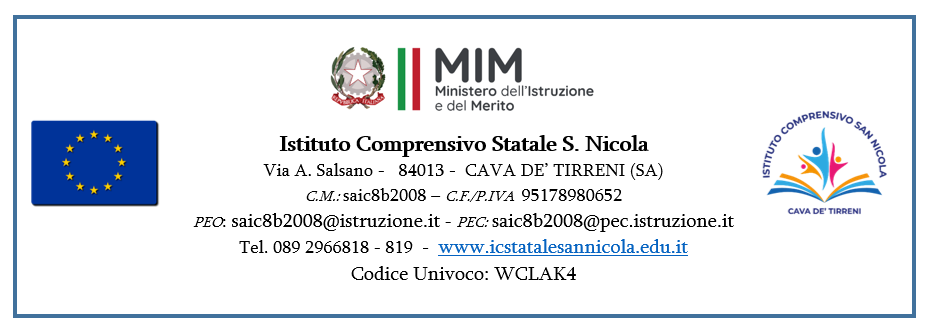 SINTESI DEL PROGETTO
“ ……………………………”Il progetto si è svolto secondo il seguente calendario  Ore effettivamente svolteData                                                                                           Il referenteDATE DEGLI INCONTRIDOCENTITOTALE OREFIRMAI docenti sono stati sempre presenti e le ore effettuate a pagamento risultano in totale …..I docenti sono stati sempre presenti e le ore effettuate a pagamento risultano in totale …..I docenti sono stati sempre presenti e le ore effettuate a pagamento risultano in totale …..